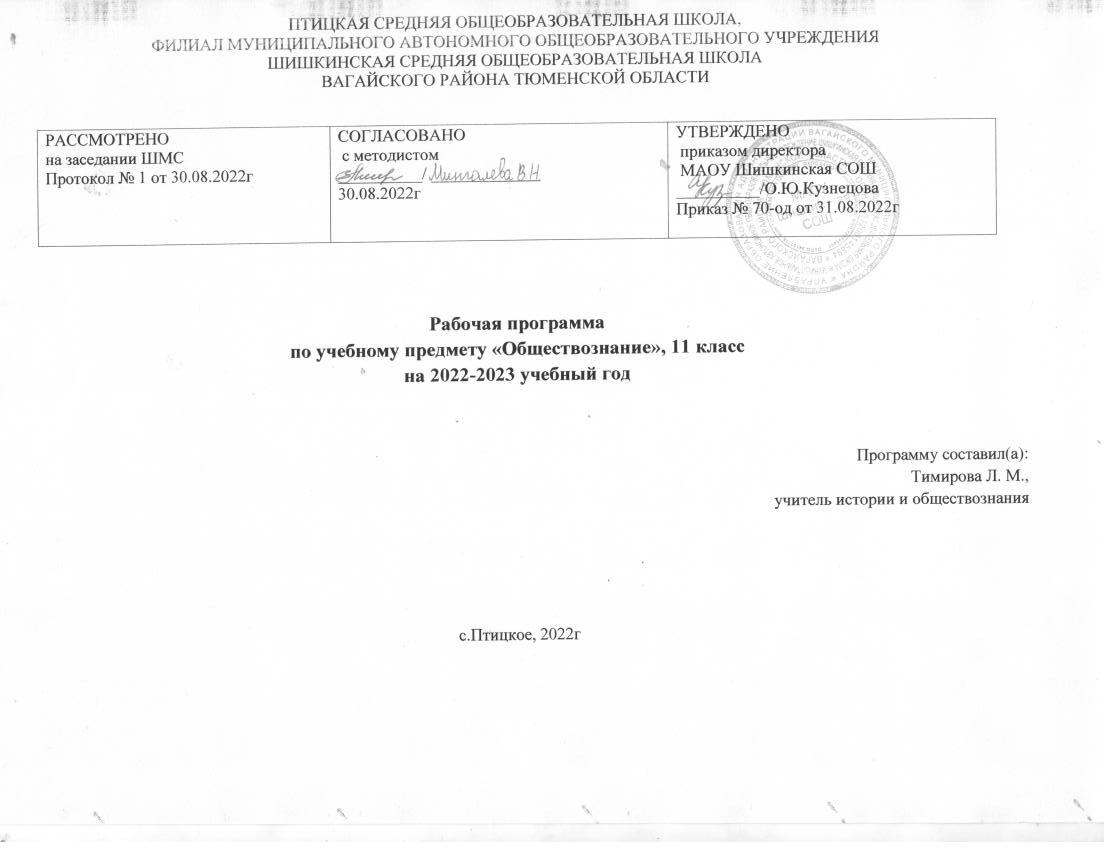 Планируемые результаты освоение учебного предмета       Личностными результатами, формируемыми при изучении содержания курса, являются:1. Мотивированность на посильное и созидательное участие в жизни общества;2.Заинтерисованность не только в личном успехе, но и в благополучии и процветании своей страны;3.Ценностные ориентиры. Основанные на идеях патриотизма, любви и уважения к Отечеству; необходимости поддержания гражданского мира и согласия; отношении к человеку, его правам и свободам как высшей ценности; стремление к укреплению исторически сложившегося государственного единства; признании равноправия народов, единства разнообразных культур; убежденности в важности для общества семьи и семейных традиций; осознании своей ответственности за страну перед нынешними и грядущими поколениями.       Метапредметные результаты изучения обществознания проявляются в:1. Умении сознательно организовывать свою познавательную деятельность (от постановки цели до получения и оценки результата);2. Умении объяснять явления и процессы социальной действительности с научных позиций; рассматривать их комплексно в контексте сложившихся реалий и возможных перспектив;3. Способности анализировать реальные социальные ситуации, выбирать адекватные способы деятельности и модели поведения в рамках реализуемых основных социальных ролей, свойственных подросткам;4. Овладение различными видами публичных выступлений (высказывания, монолог, дискуссия) и следовании этическим нормам и правилам ведения диалога;5. Умении выполнять познавательные и практические задания, в том числе с использованием проектной деятельность на уроках и в доступной социальной практике, на:- использование элементов причинно – следственного анализа;- исследование несложных реальных связей и зависимостей;- определение сущностных характеристик изучаемого объекта; выбор верных критериев для сравнения, сопоставления. Оценки объектов;- поиск и извлечение нужной информации по заданной теме и адаптированных источниках различного типа;- перевод информации из одной знаковой системы в другую (из текста в таблицу, из аудиовизуального ряда в текст и др.); выбор знаковых систем адекватно познавательной и коммуникативной ситуации;- подкрепление изученных положений конкретными примерами;- оценку своих учебных достижений, поведения, черт своей личности с учетом мнения других людей, в том числе для корректировки собственного поведения в окружающей среде; выполнение в повседневной жизни этических и правовых норм, экологических требований;- определение собственного отношения к явлениям современной жизни, формулирование своей точки зрения.       Предметные результатыЭкономикараскрывать взаимосвязь экономики с другими сферами жизни общества;конкретизировать примерами основные факторы производства и факторные доходы;объяснять механизм свободного ценообразования, приводить примеры действия законов спроса и предложения;оценивать влияние конкуренции и монополии на экономическую жизнь, поведение основных участников экономики;различать формы бизнеса;извлекать социальную информацию из источников различного типа о тенденциях развития современной рыночной экономики;различать экономические и бухгалтерские издержки;приводить примеры постоянных и переменных издержек производства;различать деятельность различных финансовых институтов, выделять задачи, функции и роль Центрального банка Российской Федерации в банковской системе РФ;различать формы, виды проявления инфляции, оценивать последствия инфляции для экономики в целом и для различных социальных групп;выделять объекты спроса и предложения на рынке труда, описывать механизм их взаимодействия;определять причины безработицы, различать ее виды;высказывать обоснованные суждения о направлениях государственной политики в области занятости;объяснять поведение собственника, работника, потребителя с точки зрения экономической рациональности, анализировать собственное потребительское поведение;анализировать практические ситуации, связанные с реализацией гражданами своих экономических интересов;приводить примеры участия государства в регулировании рыночной экономики;высказывать обоснованные суждения о различных направлениях экономической политики государства и ее влиянии на экономическую жизнь общества;различать важнейшие измерители экономической деятельности и показатели их роста: ВНП (валовой национальный продукт), ВВП (валовой внутренний продукт);различать и сравнивать пути достижения экономического роста.Социальные отношенияВыделять критерии социальной стратификации;анализировать социальную информацию из адаптированных источников о структуре общества и направлениях ее изменения;выделять особенности молодежи как социально-демографической группы, раскрывать на примерах социальные роли юношества;высказывать обоснованное суждение о факторах, обеспечивающих успешность самореализации молодежи в условиях современного рынка труда;выявлять причины социальных конфликтов, моделировать ситуации разрешения конфликтов;конкретизировать примерами виды социальных норм;характеризовать виды социального контроля и их социальную роль, различать санкции социального контроля;различать позитивные и негативные девиации, раскрывать на примерах последствия отклоняющегося поведения для человека и общества;определять и оценивать возможную модель собственного поведения в конкретной ситуации с точки зрения социальных норм;различать виды социальной мобильности, конкретизировать примерами;выделять причины и последствия этносоциальных конфликтов, приводить примеры способов их разрешения;характеризовать основные принципы национальной политики России на современном этапе;характеризовать социальные институты семьи и брака; раскрывать факторы, влияющие на формирование института современной семьи;характеризовать семью как социальный институт, раскрывать роль семьи в современном обществе;высказывать обоснованные суждения о факторах, влияющих на демографическую ситуацию в стране;формулировать выводы о роли религиозных организаций в жизни современного общества, объяснять сущность свободы совести, сущность и значение веротерпимости;осуществлять комплексный поиск, систематизацию социальной информации по актуальным проблемам социальной сферы, сравнивать, анализировать, делать выводы, рационально решать познавательные и проблемные задачи;оценивать собственные отношения и взаимодействие с другими людьми с позиций толерантности.ПолитикаВыделять субъектов политической деятельности и объекты политического воздействия;различать политическую власть и другие виды власти;устанавливать связи между социальными интересами, целями и методами политической деятельности;высказывать аргументированные суждения о соотношении средств и целей в политике;раскрывать роль и функции политической системы;характеризовать государство как центральный институт политической системы;различать типы политических режимов, давать оценку роли политических режимов различных типов в общественном развитии;обобщать и систематизировать информацию о сущности (ценностях, принципах, признаках, роли в общественном развитии) демократии;характеризовать демократическую избирательную систему;различать мажоритарную, пропорциональную, смешанную избирательные системы;устанавливать взаимосвязь правового государства и гражданского общества, раскрывать ценностный смысл правового государства;определять роль политической элиты и политического лидера в современном обществе;конкретизировать примерами роль политической идеологии;раскрывать на примерах функционирование различных партийных систем;формулировать суждение о значении многопартийности и идеологического плюрализма в современном обществе;оценивать роль СМИ в современной политической жизни;иллюстрировать примерами основные этапы политического процесса;различать и приводить примеры непосредственного и опосредованного политического участия, высказывать обоснованное суждение о значении участия граждан в политике.Содержание учебного предмета       Раздел 1. Экономическая жизнь общества (25 ч.)Роль экономики в жизни общества. Роль экономики в жизни общества. Экономический рост и развитие. Рыночные отношения в экономике. Фирмы в экономике. Правовые основы предпринимательской деятельности. Слагаемые успеха в бизнесе. Экономика и государство. Финансы в экономике. Занятость и безработица. Мировая экономика. Экономическая культура.       Раздел 2. Социальная сфера (15 ч.)Социальная структура общества. Социальные нормы и отклоняющееся поведение. Нации и межнациональные отношения. Семья и быт. Гендер – социальный пол. Молодёжь в современном обществе. Демократическая ситуация в современной России и проблемы неполной семьи.       Раздел 3. Политическая жизнь общества (19 ч.)Политика и власть. Политическая система. Гражданское общество и правовое государство. Демократические выборы и политические партии. Политические партии и партийные системы. Политическая элита и политическое лидерство. Политическое сознание. Политическое поведение. Политический процесс и культура политического участия.       Взгляд в будущее (11 ч.)Взгляд в будущее. Семинар «Мой бизнес или предпринимательская деятельность».Экономическая жизнь общества. Социальная сфера. Политическая жизнь общества.       Итоговая контрольная работа.Учебно-тематический планТематическое планирование с указанием количества часов, отводимых на освоение каждой темыТемаВсего часовКонтрольная работаРаздел I.Экономическая жизнь общества231Раздел II.Социальная сфера151Раздел III.Политическая жизнь общества191Взгляд в будущее112Итого:685Раздел/ количество часовНомер урокаТема урока/ количество часовЭкономическая жизнь общества (23 ч.)1-2Роль экономики в жизни общества./2 часаЭкономическая жизнь общества (23 ч.)3-4Экономика: наука и хозяйство./2 часаЭкономическая жизнь общества (23 ч.)5-6Экономический рост и развитие./2 часаЭкономическая жизнь общества (23 ч.)7-8Рыночные отношения в экономике./2 часаЭкономическая жизнь общества (23 ч.)9-10Фирма в экономике./2 часаЭкономическая жизнь общества (23 ч.)11-12Финансовый рынок/2 часаЭкономическая жизнь общества (23 ч.)13-14Экономика и государство/2 часаЭкономическая жизнь общества (23 ч.)15-16Финансовая политика государства/2 часаЭкономическая жизнь общества (23 ч.)17-18Занятость и безработица./2 часаЭкономическая жизнь общества (23 ч.)19-20Мировая экономика./2 часаЭкономическая жизнь общества (23 ч.)21-22Экономическая культура./2 часаЭкономическая жизнь общества (23 ч.)23Обобщение темы «Человек и экономика»./1 часСоциальная сфера (15 ч.)24-25Социальная структура общества./2 часаСоциальная сфера (15 ч.)26-27Социальные нормы и отклоняющееся поведение./2 часаСоциальная сфера (15 ч.)28-29Нации и межнациональные отношения./2 часаСоциальная сфера (15 ч.)30-31Семья и быт./2 часаСоциальная сфера (15 ч.)32-33Гендер – социальный пол./2 часаСоциальная сфера (15 ч.)34-35Молодёжь в современном обществе./2 часаСоциальная сфера (15 ч.)36-37Демокрафическая ситуация в современной России и проблемы неполной семьи./2 часаСоциальная сфера (15 ч.)38Обобщение темы «Социальная сфера»./1 часПолитическая жизнь общества (19 ч.)39-40Политика и власть./2 часаПолитическая жизнь общества (19 ч.)41-42Политическая система./2 часаПолитическая жизнь общества (19 ч.)43-44Гражданское общество и правовое государство./2 часаПолитическая жизнь общества (19 ч.)45-46Демократические выборы и политические партии./2 часаПолитическая жизнь общества (19 ч.)47-48Политические партии и партийные системы./2 часаПолитическая жизнь общества (19 ч.)49-50Политическая элита и политическое лидерство./2 часаПолитическая жизнь общества (19 ч.)51-52Политическое сознание./2 часаПолитическая жизнь общества (19 ч.)53-54Политическое поведение./2 часаПолитическая жизнь общества (19 ч.)55-56Политический процесс и культура политического участия./2 часаПолитическая жизнь общества (19 ч.)57Обобщение темы «Политическая жизнь общества»./1 часВзгляд в будущее (11 ч.)58-59Взгляд в будущее./2 часаВзгляд в будущее (11 ч.)60-61Семинар «Мой бизнес или предпринимательская деятельность»./2 часаВзгляд в будущее (11 ч.)62-63Итоговая контрольная работа./2 часаВзгляд в будущее (11 ч.)64-65Экономическая жизнь общества./2 часаВзгляд в будущее (11 ч.)66-67Социальная сфера./2 часаВзгляд в будущее (11 ч.)68Политическая жизнь общества./1 час   